Prefeitura do Município de Jahu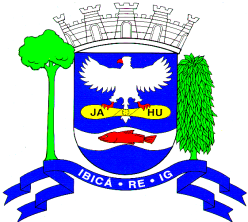 CIRURGIA AMÍGDALA E ADENÓIDENº.Data de EntradaCartão Nacional de SaúdeTipo da CirurgiaHistórico0111/07/2018898.***.***.***.914AdenoidectomiaNão localizado0219/07/2018898.***.***.***.918AdenoidectomiaNão localizado0306/08/2018898.***.***.***.552Amigdalectomia + AdenoidectomiaNão localizado0419/08/2018898.***.***.***.072Amigdalectomia + AdenoidectomiaMãe não tem interesse0520/08/2018898.***.***.***.383AmigadalectomiaMãe não tem interesse0627/08/2018898.***.***.***.982Amigdalectomia + AdenoidectomiaNão localizado0703/09/2018898.***.***.***.819Amigdalectomia + AdenoidectomiaNão localizado0815/10/2018898.***.***.***.373Amigdalectomia + AdenoidectomiaNão localizado0919/02/2019898.***.***.***.324AmigdalectomiaNão localizado1020/02/2019201.***.***.***.005AmigdalectomiaNão localizado1102/04/2019898.***.***.***.657AdenoidectomiaPaciente pagou cirurgia1225/04/2019898.***.***.***.132Amigdalectomia + AdenoidectomiaNão localizado1325/04/2019700.***.***.***.783AdenoidectomiaMãe relata que pagou o exame1420/05/2019700.***.***.***.109AdenoidectomiaPaciente pagou cirurgia1524/06/2019700.***.***.***.808AmigdalectomiaNão localizado1624/06/2019898.***.***.***.041Amigdalectomia + AdenoidectomiaPaciente pagou cirurgia1715/07/2021898.***.***.***.314Amigdalectomia + AdenoidectomiaNão localizado1816/07/2019898.***.***.***.957Amigdalectomia + AdenoidectomiaNão localizado1923/07/2019700.***.***.***.955AmigdalectomiaNão localizado2025/07/2019898.***.***.***.701AdenoidectomiaPaciente pagou cirurgia2125/07/2019898.***.***.***.275Amigdalectomia + AdenoidectomiaNão localizado2226/07/2019898.***.***.***.196Amigdalectomia + AdenoidectomiaNão localizado2301/08/2019898.***.***.***.099Amigdalectomia + AdenoidectomiaNão localizado2401/08/2019708.***.***.***.410DisfagiaNão localizado2502/08/2019700.***.***.***.955Amigdalectomia + AdenoidectomiaNão localizado2608/08/2019204.***.***.***.007AdenoidectomiaNão localizado2719/08/2019898.***.***.***.844AdenoidectomiaNão localizado2820/08/2019898.***.***.***.189Amigdalectomia + AdenoidectomiaNão localizado